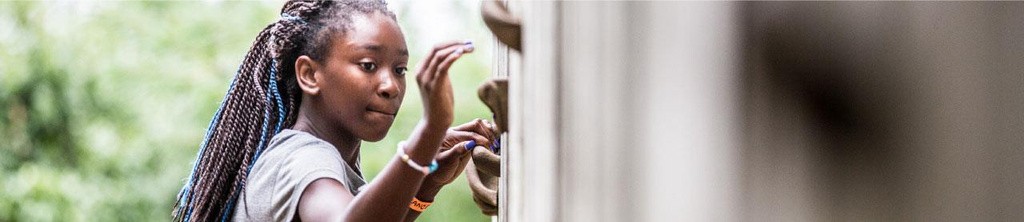 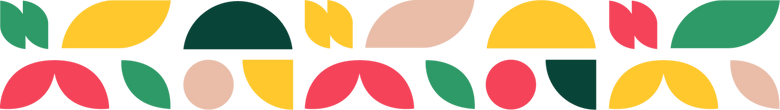 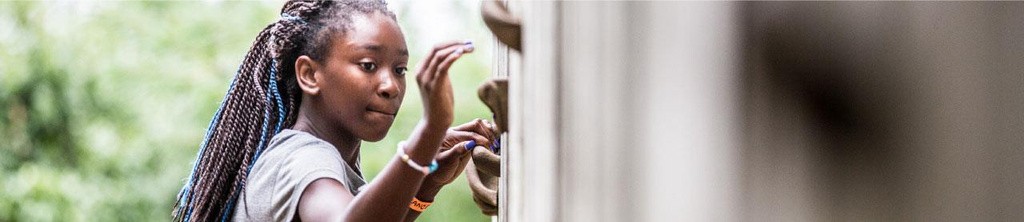 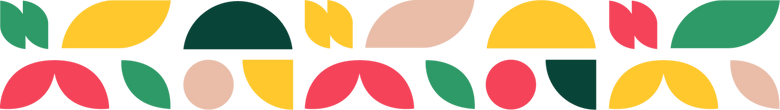 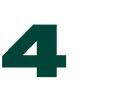 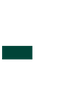 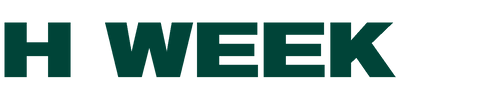 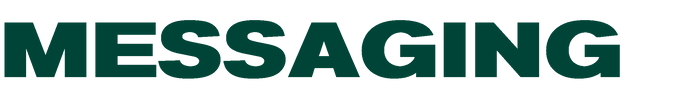 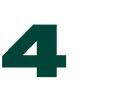 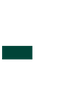 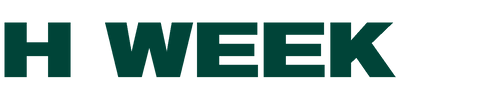 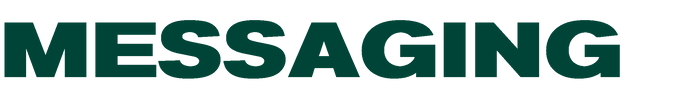 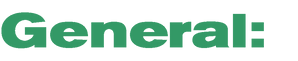 Join the #4Hweek FUN! We’re celebrating the accomplishments of 
4-H’ers this week and all year long!4-H Week is HERE! Help us celebrate what we’ve accomplished and where we’re headed.Celebrate youth SUCCESS during #4Hweek.4-H is a place to be seen, belong, be your best self. #4HWeekDuring #4Hweek and beyond, we celebrate our amazing members, tireless volunteers and dedicated professionals.In 4-H, we empower youth with the skills to lead for a lifetime. Help us celebrate #4Hweek!This week and all year long, help us celebrate opportunity for ALL kids. #4HweekWe’re proud to celebrate 4-H and the power of positive programming.Join us in celebrating the power of 4-H programs empowering nearly six million young people across the U.S. with the skills to lead for a lifetime. #4HweekBelieve in the power of young people.Believe in a better tomorrow. #4HWeekHelp 4-H celebrate the possibility within EVERY young person during #4Hweek.4-H is a place for ALL kids to belong and succeed.4-H is creating a better tomorrow, today.Come find your spark during #4Hweek!#4Hweek Celebrating young people everywhere!#4Hweek Empowering young people to find their purpose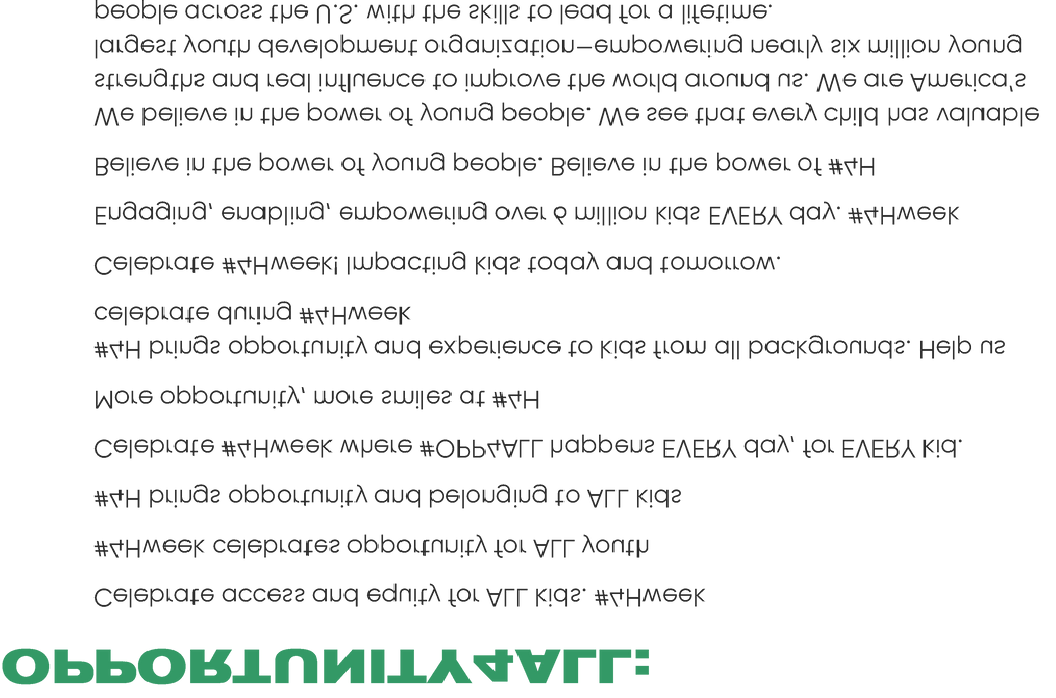 Celebrate access and equity for ALL kids. #4HWeek#4HWeek celebrates opportunity for ALL youth#4H brings opportunity and belonging to ALL kidsCelebrate #4Hweek where #OPP4ALL happens EVERY day, for EVERY kid.More opportunity, more smiles at #4H#4H brings opportunity and experience to kids from all backgrounds. Help us celebrate during #4Hweek.Celebrate #4Hweek! Impacting kids today and tomorrow.Engaging, enabling, empowering over 6 million kids EVERY day. #4HweekBelieve in the power of young people. Believe in the power of #4H.We believe in the power of young people. We see that every child has valuable strengths and real influence to improve the world around us. We are America’s largest youth development organization-empowering nearly six million young people across the U.S. with the skills to lead for a lifetime.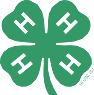 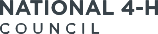 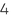 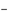 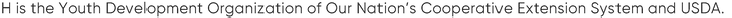 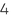 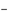 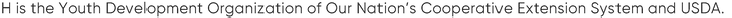 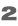 